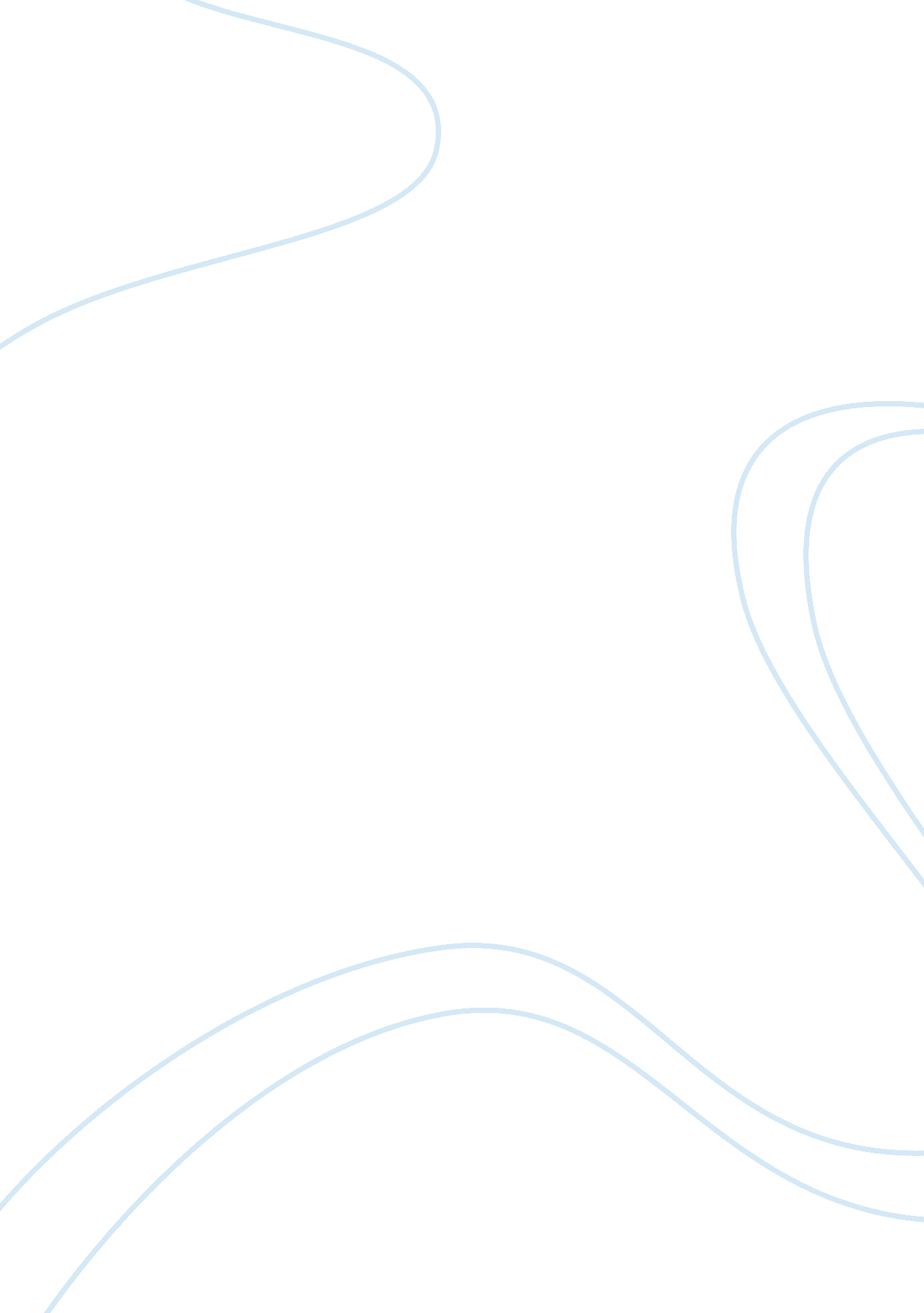 National league for nursing accrediting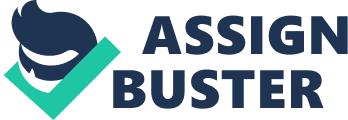 Nurse Practice ActDefines the practice of nursing within its state. The board of nursing in ea state sets requirements for licensure. New graduates must pass the NCLEX to qualify for nursing license or registration. ANAAmerican Nurses Association-is a nursing's professional organization in the United States. It is only open to registered professional nurses. It is important because it sets the standards of practice for nurses and makes decisions about the functions, activities and goals of the nursing profession. ONNATIONAL LEAGUE FOR NURSING ACCREDITING SPECIFICALLY FOR YOUFOR ONLY$13. 90/PAGEOrder NowNLNNational League for Nursing-is to support nursing education with the goal of producing a well prepared and diverse nursing workforce. Members of NLN include nurses and other members of the health team, lay people, and agencies concerned with nursing education and services. NLN accredits practical nursing programs; associates degree, diploma, and baccalaureate-level registered nursing programs; and master's and doctoral programs in nursing. NLNACNational League for Nursing Accrediting Commission-is a subsidiary of the NLN that accredits nursing programs. AACNAmerican Association of Colleges of Nursing-is focused on baccalaureate and higher degree programs in nursing. This organization sets standards and publishes essential components of baccalaureate, master's and doctoral education in nursing. NSNANational Student Nurses Association-established in 1953, is the national organization for nursing students in the US. Its goals are to contribute to nursing education to provide for the highest quality of healthcare; to provide programs representative of fundamental and current professional interests and concerns; and to aid in the development of the whole person, his or her professional role, and his or her responsibility for the healthcare of people in all walks of life. 